Срок проведения независимой правовой экспертизы 3 дняРОССИЙСКАЯ ФЕДЕРАЦИЯИвановская областьСовет Южского муниципального районаР Е Ш Е Н И Е(ПРОЕКТ)от _____________ № ____г. ЮжаО принятии контрольно-счетным органом Южского муниципального района полномочий контрольно-счетного органа Талицко-Мугреевского сельского поселения, входящего в состав Южского муниципального района, по осуществлению внешнего муниципального финансового контроля 	Руководствуясь пунктом 11 статьи 3 Федерального закона от 07.02.2011 года № 6-ФЗ «Об общих принципах организации и деятельности контрольно-счетных органов субъектов Российской Федерации и муниципальных образований», решением Совета Талицко-Мугреевского сельского поселения от 11.12.2020 года № 52 «О передаче полномочий контрольно-счетного органа Талицко-Мугреевского сельского поселения контрольно-счетному органу Южского муниципального района по осуществлению внешнего муниципального финансового контроля», Уставом Южского муниципального района, Совет Южского муниципального района РЕШИЛ:1. Контрольно-счетному органу  Южского муниципального района принять полномочия контрольно-счетного органа Талицко-Мугреевского сельского поселения по осуществлению внешнего муниципального финансового контроля.  2. Утвердить Соглашение о передаче контрольно-счетному органу Южского муниципального района полномочий контрольно-счетного органа Талицко-Мугреевского сельского поселения по осуществлению внешнего муниципального финансового контроля (прилагается).3. Финансирование передаваемых полномочий осуществлять за счет межбюджетных трансфертов, предоставляемых из бюджета Талицко-Мугреевского сельского поселения.4. Председателю Совета Южского муниципального района подписать соглашение о передаче контрольно-счетному органу Южского муниципального района полномочий контрольно-счетного органа Талицко-Мугреевского сельского поселения по осуществлению внешнего муниципального финансового контроля.  5. Настоящее решение вступает в силу после его официального опубликования в официальном издании «Правовой Вестник Южского муниципального района и действует с 01.01.2021 года до 31.12.2023 года. 6. Контроль за исполнением настоящего решения возложить на постоянно действующую комиссию Совета Южского муниципального района по экономической, бюджетной и аграрной политике.Глава Южского                                     Председатель Советамуниципального района                      Южского муниципального района                           В.И. Оврашко                                         Е.А.МуратоваСОГЛАШЕНИЕо передаче контрольно-счетному органу Южского муниципального района полномочий контрольно-счетного органа Талицко-Мугреевского сельского поселения по осуществлению внешнего муниципального финансового контроля                                                                                                                    «____» _______ 2020 г.Совет Южского муниципального района, именуемый в дальнейшем «Муниципальный район», в лице председателя Совета Южского муниципального района Муратовой Елены Александровны, действующей на основании Устава, с одной стороны, и Совет Талицко-Мугреевского сельского поселения, именуемый в дальнейшем «Поселение», в лице председателя Совета Талицко-Мугреевского сельского поселения Зубаковой Марины Вениаминовны, действующей на основании Устава, с другой стороны, совместно именуемые «Стороны», руководствуясь пунктом 11 статьи 3 Федерального закона от 07.02.2011 года № 6-ФЗ «Об общих принципах организации и деятельности контрольно-счетных органов субъектов Российской Федерации и муниципальных образований», частью 4 статьи 15 Федерального закона от 06.10.2003 года № 131-ФЗ «Об общих принципах организации местного самоуправления в Российской Федерации», заключили настоящее Соглашение о следующем:1. ​ Предмет Соглашения.1.1. Предметом настоящего Соглашения является передача контрольно-счетному органу Южского муниципального района (далее по тексту контрольно-счетный орган района) полномочий контрольно-счетного органа Талицко-Мугреевского сельского поселения по осуществлению внешнего муниципального финансового контроля и передача из бюджета поселения в бюджет муниципального района межбюджетных трансфертов на осуществление переданных полномочий.1.2. Контрольно-счетному органу района передаются следующие полномочия контрольно-счетного органа поселения:1.2.1. контроль за исполнением бюджета поселения;1.2.2. экспертиза проектов бюджета поселения;1.2.3. внешняя проверка годового отчета об исполнении бюджета поселения;1.2.4. организация и осуществление контроля за законностью, результативностью (эффективностью и экономностью) использования средств бюджета поселения, а также средств, получаемых бюджетом поселения из иных источников, предусмотренных законодательством Российской Федерации;1.2.5. контроль за соблюдением установленного порядка управления и распоряжения имуществом, находящимся в муниципальной собственности поселения, в том числе охраняемыми результатами интеллектуальной деятельности и средствами индивидуализации, принадлежащими поселению;1.2.6. оценка эффективности предоставления налоговых и иных льгот и преимуществ, бюджетных кредитов за счет средств бюджета поселения, а также оценка законности предоставления муниципальных гарантий и поручительств или обеспечения исполнения обязательств другими способами по сделкам, совершаемым юридическими лицами и индивидуальными предпринимателями за счет средств бюджета поселения и имущества, находящегося в муниципальной собственности;1.2.7. финансово-экономическая экспертиза проектов муниципальных правовых актов (включая обоснованность финансово-экономических обоснований) в части, касающейся расходных обязательств поселения, а также муниципальной программы;1.2.8. анализ бюджетного процесса в поселении и подготовка предложений, направленных на его совершенствование;1.2.9. подготовка информации о ходе исполнения бюджета поселения, о результатах проведенных контрольных и экспертно-аналитических мероприятий и представление такой информации в Совет поселения и Главе поселения;1.2.10. участие в пределах полномочий в мероприятиях, направленных на противодействие коррупции;1.2.11. иные полномочия в сфере внешнего муниципального финансового контроля, установленные федеральными законами, законами Ивановской области, Уставом поселения и иными нормативными правовыми актами поселения.1.3. Внешний муниципальный финансовый контроль осуществляется контрольно-счетным органом района в рамках настоящего Соглашения:1.3.1. в отношении органов местного самоуправления и муниципальных органов, муниципальных учреждений и унитарных предприятий поселения, а также иных организаций, если они используют имущество, находящееся в муниципальной собственности поселения;1.3.2. в отношении иных организаций путем осуществления проверки соблюдения условий получения ими субсидий, кредитов, гарантий за счет средств бюджета поселения в порядке контроля за деятельностью главных распорядителей (распорядителей) и получателей средств бюджета поселения, предоставивших указанные средства, в случаях, если возможность проверок указанных организаций установлена в договорах о предоставлении субсидий, кредитов, гарантий за счет средств бюджета поселения.1.4. При осуществлении внешнего муниципального финансового контроля в поселении контрольно-счетный орган района руководствуется Конституцией Российской Федерации, законодательством Российской Федерации, законодательством Ивановской области, нормативными правовыми актами поселения, а также стандартами внешнего муниципального финансового контроля.1.5. В течение срока действия Соглашения сотрудники контрольно-счетного органа муниципального района вправе участвовать в заседаниях Совета поселения и в заседаниях иных органов местного самоуправления поселения, а также в заседаниях комитетов, комиссий и рабочих групп, создаваемых Советом поселения.2. Срок действия Соглашения.2.1. Настоящее Соглашение заключено на срок с 01.01.2021 по 31.12.2023 года.2.2. В случае если решением Совета поселения о бюджете поселения не будут утверждены межбюджетные трансферты бюджету муниципального района, предусмотренные настоящим Соглашением, действие Соглашения приостанавливается с начала календарного года до момента утверждения соответствующих межбюджетных трансфертов, при этом Поселение обязуется компенсировать Муниципальному району все расходы, связанные с оплатой труда сотрудника контрольно-счетного органа района (например: оплата простоя, выходные пособия и т.п.).3. Порядок определения ежегодного объема финансовых средств (межбюджетных трансфертов) и их предоставления.3.1. Средства для обеспечения исполнения указанных в пункте 1 настоящего Соглашения полномочий поселения предусматриваются в структуре расходов бюджета поселения.3.2. Передача средств, для осуществления полномочий, указанных в пункте 1 настоящего Соглашения, производится в пределах, утвержденных в бюджете поселения на 2021 год и плановый период 2022 и 2023 годов.3.3. Сумма средств, передаваемых из бюджета поселения в бюджет муниципального района на реализацию полномочий в соответствии с пунктом 1 настоящего Соглашения на 2021 год, составляет 228 435,00 (двести двадцать восемь тысяч четыреста тридцать пять) рублей00 копеек.3.4. Сумма средств, передаваемых из бюджета поселения в бюджет муниципального района на реализацию полномочий в соответствии с пунктом 1 настоящего Соглашения на 2022 год, составляет 228 435,00 (двести двадцать восемь тысяч четыреста тридцать пять) рублей00 копеек.3.5. Сумма средств, передаваемых из бюджета поселения в бюджет муниципального района на реализацию полномочий в соответствии со статьей 1 настоящего Соглашения на 2023 год, составляет 228 435,00 (двести двадцать восемь тысяч четыреста тридцать пять) рублей00 копеек.3.6. При индексации оплаты труда инспектора контрольно-счетного органа района (на основании соответствующего решения Совета Южского муниципального района) Поселение и Муниципальный район заключают дополнительное соглашение об увеличении межбюджетных трансфертов на реализацию полномочий, предусмотренных пунктом 1 настоящего Соглашения.3.7. Полномочия осуществляются в пределах средств, предусмотренных пунктами 3.3, 3.4, 3.5 настоящей статьи.3.8. Перечисление указанной суммы производится ежемесячно не позднее десятого числа каждого месяца согласно графику перечислений (Приложение № 1).3.9. В случае прекращения действия Соглашения, неиспользованные средства, выделенные из бюджета поселения на осуществление муниципальным районом полномочий, передаваемых в соответствии с настоящим Соглашением, подлежат перечислению в бюджет поселения в порядке, определенном бюджетным законодательством Российской Федерации.4. Права и обязанности сторон.4.1. Совет муниципального района:4.1.1. устанавливает в муниципальных правовых актах полномочия контрольно-счетного органа района по осуществлению предусмотренных настоящим Соглашением полномочий;4.1.2. устанавливает штатную численность контрольно-счетного органа района с учетом необходимости осуществления предусмотренных настоящим Соглашением полномочий;4.1.3. может устанавливать случаи и порядок использования собственных материальных ресурсов и финансовых средств муниципального района для осуществления предусмотренных настоящим Соглашением полномочий (при условии соблюдения требований законодательства);4.1.4. имеет право получать от контрольно-счетного органа муниципального района информацию об осуществлении предусмотренных настоящим Соглашением полномочий и результатах, проведенных контрольных и экспертно-аналитических мероприятиях.4.2. Контрольно-счетный орган муниципального района:4.2.1. ежегодно включает в планы своей работы внешнюю проверку годового отчета об исполнении бюджета поселения и экспертизу проекта бюджета поселения;4.2.2. включает в планы своей работы контрольные и экспертно-аналитические мероприятия, предложенные Советом поселения (в форме решения) или Главой поселения (в форме письма), при условии предоставления достаточных ресурсов для их исполнения;4.2.3. проводит предусмотренные планом своей работы мероприятия; 4.2.4. для подготовки к внешней проверке годового отчета об исполнении бюджета поселения имеет право в течение соответствующего года осуществлять контроль за исполнением бюджета поселения и использованием средств бюджета поселения;4.2.5. определяет формы, цели, задачи и исполнителей проводимых мероприятий, способы их проведения, проверяемые органы и организации в соответствии со своим регламентом и стандартам внешнего муниципального финансового контроля и с учетом предложений инициатора проведения мероприятия;4.2.7. имеет право проводить контрольные и экспертно-аналитические мероприятия совместно с другими органами и организациями, с привлечением их специалистов и независимых экспертов;4.2.8. направляет отчеты и заключения по результатам проведенных мероприятий в Совет поселения и Главе поселения, размещает информацию о проведенных мероприятиях на своем официальном сайте в сети «Интернет»;4.2.9. направляет представления и предписания администрации поселения, другим проверяемым органам и организациям, принимает другие предусмотренные законодательством Российской Федерации меры по устранению и предотвращению выявляемых нарушений;4.2.10. при выявлении возможностей по совершенствованию бюджетного процесса, системы управления и распоряжения имуществом, находящимся в собственности поселения, направляет Совету поселения и Главе поселения соответствующие предложения;4.2.11. в случае возникновения препятствий для осуществления предусмотренных настоящим Соглашением полномочий может обращаться в Совет поселения с предложениями по их устранению;4.2.12. обеспечивает использование средств, предусмотренных настоящим Соглашением межбюджетных трансфертов исключительно на оплату труда своего работника с начислениями на фонд оплаты его труда;4.2.13. имеет право использовать собственные средства на исполнение предусмотренных настоящим Соглашением полномочий до поступления межбюджетных трансфертов в бюджет муниципального района, при условии последующей компенсации таких расходов Поселением; 4.2.14. ежегодно предоставляет Совету поселения и Совету муниципального района информацию об осуществлении предусмотренных настоящим Соглашением полномочий;4.2.15. сообщает Совету поселения о мерах по устранению нарушений законодательства Российской Федерации и настоящего Соглашения, допущенных при осуществлении предусмотренных настоящим Соглашением полномочий, в течение 10 рабочих дней при получении решения Совета поселения о необходимости их устранения;4.2.16. имеет право приостановить осуществление предусмотренных настоящим Соглашением полномочий в случае невыполнения Советом поселения своих обязательств по обеспечению перечисления межбюджетных трансфертов в бюджет муниципального района.4.3. Совет поселения:4.3.1. утверждает в решении о бюджете поселения межбюджетные трансферты бюджету муниципального района на осуществление переданных полномочий в объеме, определенном в соответствии с настоящим Соглашением и обеспечивает контроль за их перечислением в бюджет муниципального района;4.3.2. имеет право направлять в контрольно-счетный орган муниципального района предложения о проведении контрольных и экспертно-аналитических мероприятий в срок до 10 декабря текущего года для включения в годовой план работы;4.3.3. имеет право предлагать контрольно-счетному органу муниципального района сроки, цели, задачи проводимых мероприятий, способы их проведения, проверяемые органы и организации;4.3.4. рассматривает отчеты и заключения, а также предложения контрольно-счетного органа муниципального района по результатам проведения контрольных и экспертно-аналитических мероприятий;4.3.5. имеет право опубликовывать информацию о проведенных мероприятиях в средствах массовой информации, направлять отчеты и заключения контрольно-счетного органа муниципального района другим органам и организациям;4.3.6. рассматривает обращения контрольно-счетного органа муниципального района по поводу устранения препятствий для выполнения предусмотренных настоящим Соглашением полномочий, принимает необходимые для их устранения муниципальные правовые акты;4.3.7. получает отчеты об использовании предусмотренных настоящим Соглашением межбюджетных трансфертов и информацию об осуществлении предусмотренных настоящим Соглашением полномочий, контролирует выполнение контрольно-счетным органом муниципального района его обязанностей;4.3.8. имеет право принимать обязательные для контрольно-счетного органа муниципального района решения об устранении нарушений, допущенных при осуществлении предусмотренных настоящим Соглашением полномочий;4.3.9. имеет право приостановить перечисление предусмотренных настоящим Соглашением межбюджетных трансфертов в случае невыполнения контрольно-счетным органом муниципального района своих обязательств.5. Ответственность сторон.5.1. Стороны несут ответственность за неисполнение (ненадлежащее исполнение) предусмотренных настоящим Соглашением обязанностей, в соответствии с законодательством Российской Федерации и настоящим Соглашением.5.2. Совет поселения осуществляет контроль за исполнением передаваемых полномочий и за целевым использованием финансовых средств, переданных для осуществления полномочий.5.3. При обнаружении фактов ненадлежащего осуществления (или неосуществления) контрольно-счетным органом муниципального района переданных полномочий, Глава поселения назначает комиссию для составления соответствующего протокола. Совет Южского муниципального района должен быть письменно уведомлен об этом не позднее, чем за 3 дня до начала работы соответствующей комиссии, и имеют право направить своих представителей для участия в работе комиссии.5.4. Установление факта ненадлежащего осуществления контрольно-счетным органом муниципального района переданных полномочий является основанием для одностороннего расторжения данного соглашения. Расторжение Соглашения влечет за собой возврат перечисленного межбюджетного трансферта, за вычетом фактических расходов, подтвержденных документально, в течение 30 (тридцати) календарных дней с момента подписания Соглашения о расторжении или получения письменного уведомления о расторжении Соглашения, а также уплату неустойки в размере 1/300 ключевой ставки Банка России, действующей на день уплаты неустойки, от суммы межбюджетного трансферта за отчетный год, выделенного из бюджета поселения на осуществление указанных полномочий.5.5. В случае неисполнения Советом, администрацией поселения вытекающих из настоящего Соглашения обязательств по финансированию осуществления контрольно-счетным органом муниципального района переданных полномочий, Совет муниципального района вправе требовать расторжения данного Соглашения, уплаты неустойки в размере 1/300 ключевой ставки Банка России, действующей на день уплаты неустойки, от суммы межбюджетного трансферта за отчетный год, а также возмещения понесенных убытков.5.6. Контрольно-счетный орган муниципального района несет ответственность за осуществление переданных полномочий в той мере, в какой эти полномочия обеспечены финансовыми средствами.6. Заключительные положения.6.1. Настоящее Соглашение вступает в силу с момента его подписания уполномоченными представителями сторон.6.2. Изменения и дополнения в настоящее Соглашение могут быть внесены по взаимному согласию сторон путем составления дополнительного соглашения в письменной форме, являющегося неотъемлемой частью настоящего Соглашения.6.3. Действие настоящего Соглашения может быть прекращено досрочно:6.3.1. по соглашению Сторон;6.3.2. в одностороннем порядке в случае:- изменения действующего законодательства Российской Федерации,- неисполнения или ненадлежащего исполнения одной из Сторон своих обязательств в соответствии с настоящим Соглашением,- если осуществление полномочий становится невозможным, либо при сложившихся условиях эти полномочия могут быть наиболее эффективно осуществлены контрольно-счетным органом поселения самостоятельно.Уведомление о расторжении настоящего Соглашения в одностороннем порядке направляется второй Стороне не менее чем за 1 календарный месяц, при этом второй Стороне возмещаются все убытки, связанные с досрочным расторжением Соглашения.6.4. Соглашение прекращает действие после окончания проводимых в соответствии с ним контрольных и экспертно-аналитических мероприятий, начатых до заключения Соглашения (направления уведомления) о прекращении его действия, за исключением случаев, когда соглашением сторон предусмотрено иное.6.5. При прекращении действия Соглашения Совет поселения (Совет муниципального района) обеспечивает перечисление в бюджет муниципального района (бюджет поселения) определенную в соответствии с настоящим Соглашением часть объема межбюджетных трансфертов, приходящуюся на проведение (на не проведенные) мероприятия.6.6. Все споры и разногласия, возникшие в ходе исполнения настоящего Соглашения (в том числе конфликты интересов поселения и района), разрешаются Сторонами путем переговоров и с использованием иных согласительных процедур.По соглашению Сторон для урегулирования возникших разногласий может создаваться согласительная комиссия, включающая на паритетных началах представителей органов местного самоуправления поселения и муниципального района.В случае если возникший спор не был разрешен с использованием согласительных процедур (не достигнуто согласованное решение), спор рассматривается в установленном законодательством Российской Федерации судебном порядке.6.7. Настоящее Соглашение составлено на русском языке, на 6 (шести) листах, в двух экземплярах, имеющих одинаковую юридическую силу, по одному экземпляру для каждой из сторон.6.8. В случае реорганизации любой из сторон обязательства Сторон осуществляются органом, являющимся правопреемником реорганизованной стороны.6.9. По вопросам, не урегулированным настоящим Соглашением, Стороны руководствуются действующим законодательством Российской Федерации.7. Подписи сторон:Приложение № 1                                               к Соглашению между Советом Талицко-Мугреевского сельского поселения                                           и Советом Южского муниципального района о передаче контрольно-счетному органу  Южского муниципального района полномочий контрольно-счетного органа Талицко-Мугреевского сельского поселения по осуществлению внешнего муниципального финансового контроля График перечисленийПредседатель Совета Талицко-Мугреевского сельского поселения _____________ М. В. ЗубаковаПредседатель Совета Южского муниципального района                  _____________ Е. А. Муратова№ п/пНаименование мероприятияКод бюджетной классификацииСроки перечисления (месяц, год)Размер субсидии(рублей)Передача полномочий контрольно-счетного органа Талицко-Мугреевского сельского поселения контрольно-счетному органу Южского муниципального района828 0106 2090000290 540Январь, 2020Февраль, 2020Март, 2020Апрель, 2020Май, 2020Июнь, 2020Июль, 2020Август, 2020Сентябрь, 2020Октябрь, 2020Ноябрь, 2020Декабрь, 202019 036,2519 036,2519 036,2519 036,2538 072,5019 036,2519 036,2519 036,2519 036,2519 036,2519 036,25-Всего228 435,00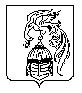 